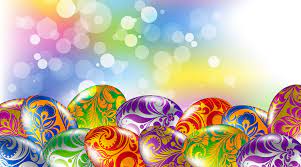 Dzień dobry Gwiazdeczki ! W tym tygodniu dowiemy się co to są święta Wielkanocne i jak się do nich przygotować. Czy jesteście gotowi?! ZaczynamyMARZEC(29.03- 2.04.21r)WIELKANOCNE ZWYCZAJE- działania z dzieckiemPONIEDZIAŁEKZabawa ruchowa: „Kwoka i kurczęta”- rozwijanie sprawności ruchowej, reagowanie na sygnał muzyczny, bezpieczne poruszanie się po pokoju.Co przygotować?:  wesołą muzykę, maskotki.Uwagi dla rodziców: Rodzic to kwoka, można także poprosić starszego brata, siostrę, dzieci to kurczęta. Gdy gra muzyka- dzieci naśladują sposób poruszania się kurcząt: spacerują, podskakują, machają skrzydełkami, grzebią pazurkami itp. Gdy muzyka milknie (pauza), szybko chowają się pod skrzydłami kwoki. Zabawę powtarzamy kilka razy, można ją także urozmaicić na przykład włączając w to maskotki, które dziecko układa na dywanie                               w dowolnym miejscu i na pauzę musi szybko je pozbierać i schować się pod skrzydłami kwoki. Ważne, aby tych maskotek było kilka.„Wielkanocne zwyczaje”- film edukacyjnyCo przygotować?:  dostęp do Internetu, https://www.youtube.com/watch?v=4AruqaTpljMUwagi dla rodziców: Włącz dziecku film edukacyjny, po jego zobaczeniu porozmawiaj o zbliżających się świętach Wielkanocnych. Powiedz , że jest bardzo potrzebna Ci jego pomoc podczas przygotowań do tego ważnego wydarzenia, możesz zaproponować, aby pomogło w domowych porządkach- dzieci lubią pomagać  Może to być podlanie kwiatów, wytarcie kurzy, przetarcie stolika, wspólne układanie zabawek, itd. WTOREKDzień dobry, już coraz bliżej do świąt, a czy Wy dzieci pomagałyście rodzicom w porządkach, mam nadzieję, że tak.  Dzisiaj zaskoczycie swoich rodziców pięknymi pracami plastycznymi- a więc zaczynamy!Zabawa muzyczno- ruchowa: „Zając długie uszy ma”- czerpanie radości z zabawy, naśladowanie ruchów, doskonalenie podskoku, orientacja w schemacie własnego ciała.Co przygotować?:  dostęp do Internetu, https://www.youtube.com/watch?v=fZ9gKoZl9wsUwagi dla rodziców: Wspólnie z dzieckiem naśladuj prezentowane ruchy, wspólna zabawa przyniesie wam wiele radości, obserwuj dziecko czy wskazuje dobrze części ciała, oczy, nos.„Wielkanocna niespodzianka”- rozwijanie kreatywności, dbanie o estetykę w pracy plastycznej.Co przygotować?:  kartki, kredki, mazaki, nożyczki, klej,  gazety, bibuła, kolorowy papier itp.Uwagi dla rodziców: Poproś dziecko, aby przygotowało Ci Wielkanocną niespodziankę, może to być rysunek, albo praca z wykorzystaniem różnych technik, gdzie można coś wyciąć, nakleić, itp. Zapytaj jakie pomysły ma na wykonanie tej pracy. Jeśli dziecko chce wycinać- obserwuj by bezpiecznie korzystało z nożyczek.PROSZĘ POCHWALCIE SIĘ SWOIMI PRACAMI ŚRODAWitajcie Gwiazdeczki, dzisiaj potańczymy, policzymy jajka i dowiemy się z piosenki co znajduje się na wielkanocnym stole. Gotowi- zaczynamy !„Wielkanocny stół”- zabawa z piosenką, swobodna interpretacja ruchowa.Co przygotować?:  dostęp do Internetu, https://www.youtube.com/watch?v=JMbbv83DgUMUwagi dla rodziców:  Dzieci zaproście do tańca swoje rodzeństwo, możecie wziąć ulubioną maskotkę. Życzę wiele radości podczas swobodnego tańca. Zapamiętajcie proszę co znajduje się na świątecznym stole w tej piosence.„Zabawy z jajkami”- rozwiązywanie zadań z treścią, doskonalenie liczenia, dodawania i odejmowania.Co przygotować?:  kobiałka z jajkami, dwa płytkie talerze, frotkę lub gumkę  na lewą rękę dziecka lub bransoletka, wstążka. Treść zadania. Uwagi dla rodziców: Rodzic przygotowuje 2 płytkie talerze, które będą potrzebne do zabawy. Dziecko wyjmuje jajka z kobiałki i układa zgodnie z treścią na talerzach, przelicza jajka                           i podaje wynik. Ważne aby talerze były umieszczone jeden po lewej stronie dziecka, drugi po prawej.1. Na talerzu z lewej strony połóż 2 jajka i 1 na talerzu z prawej strony. Ile razem jest jajek?(Dziecko po podaniu wyniku, wkłada z powrotem jajka do kobiałki).2. Na talerzu z lewej strony ułóż 5 jajek i 2 na talerzu z prawej strony. Ile jest jajek?3. Połóż do talerza z lewej strony 7 jajek, przelicz czy jest ich 7 na talerzu. Odłóż do kobiałki    3 jajka. Ile jajek zostało?4. Na talerzu z lewej strony  ułóż 2 jajka, a na talerzu z prawej ułóż 4. Ile jajek jest na     talerzach? Gdzie jest więcej jajek po prawej czy po lewej stronie?Ważne- bawimy się tak długo jak na to ma ochotę dziecko, można p[oprosić, aby dziecko ułożyło samo zadanie np. dla rodzica. Miłej zabawy PROSZĘ NAPISZCIE CZY  PIOSENKA WAM SIĘ PODOBAŁA I JAK PORADZILIŚCIE SOBIE Z  LICZENIEM JAJEK- CZEKAM NA INFORMACJĘ OD RODZICÓW I  O WASZYCH WRAŻENIACHCZWARTEKWitajcie Gwiazdeczki, dzisiaj trochę się poruszamy, pobawimy i wesoło czas spędzimy Zabawa muzyczno- ruchowa: „To jest moja prawa strona, a to lewa”- utrwalenie kierunków, wskazywanie części ciała, czerpanie radości z zabawy. Co przygotować?:  dostęp do Intrnetu, https://www.youtube.com/watch?v=r5lNKk0NtzoUwagi dla rodziców: Wspólnie z dzieckiem przyłącz się do zabawy, obserwuj czy prawidłowo wskazuje stronę prawą, stronę lewą oraz części ciała. Mam nadzieję, że ta forma zabawy przyniesie Wam wiele radości.„Zajączek”- praca plastyczna, odpowiednie trzymanie kredki. Bezpieczne korzystanie z nożyczek, naklejanie uszu, dbanie o estetykę.Co przygotować?:   kartki białego papieru, mazaki, kredki, nożyczki, klejUwagi dla rodziców: Dziecko rysuje duże koło na całej kartce,- to będzie głowa zająca. Zaznacza oczy, nos, wąsy i rysuje 2 zęby może pokolorować policzki, itp. Następnie na drugiej kartce rysuje długie uszy, w środku koloruje je, wycina i przykleja do głowy zajączka. Można wyciąć jeszcze grzywkę, kokardkę, itp. wg wyboru dzieci. JESTEM BARDZO CIEKAWA JAK WYGLĄDAJĄ WASZE ZAJĄCZKI- PROSZĘ POCHWALCIE SIĘ WASZYMI PRACAMIPIĄTEKDzień dobry, dzisiaj oprócz przedstawionej propozycji chciałabym spotkać się z Wami na Teamsach, gdzie wspólnie ułożymy życzenia dla naszych zagranicznych przyjaciół z Turcji.Bardzo za Wami już  tęsknię i miło będzie mi Was wszystkich zobaczyć.„Wielkanocny stół”- zabawa z piosenką, swobodna interpretacja ruchowa.Co przygotować?:  dostęp do Internetu, https://www.youtube.com/watch?v=JMbbv83DgUMUwagi dla rodziców:  Dzieci swobodnie poruszają się do piosenki, dostrzegają zmianę tempa, rytmu.„Zagadki Wielkanocne”- rozwiązywanie zagadek.Co przygotować?:  dostęp do Internetu, https://www.youtube.com/watch?v=C3rMP7dFpfEUwagi dla rodziców:   Wspólnie z dzieckiem zobaczą jakie zagadki ma do rozwiązania Twoje dziecko, pogratuluj mu dobrych odpowiedzi. Mam nadzieję, że uda się je wszystkie odgadnąć- powodzenia.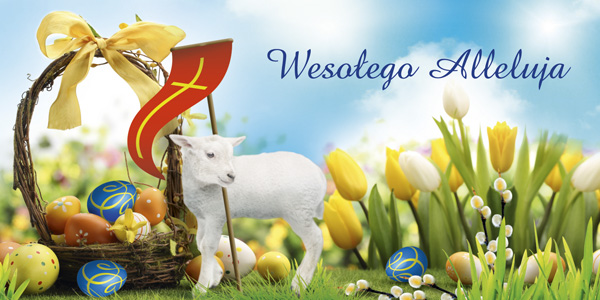 DRODZY RODZICE I KOCHANE GWIAZDECZKI!ŻYCZĘ ZDROWYCH, RADOSNYCH ŚWIĄT WIELKANOCNYCH